 Město RaspenavaFučíkova 421, 464 01   Raspenava, IČO: 00263141, tel. 482 360 431, e-mail: mesto.raspenava@raspenava.cz, DS: nkabbs6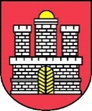 Město Raspenava vyhlašuje výběrové řízení na prodej nákladního sklápěčkového automobiluTovární značka: GAZ Obchodní označení: GAZELLERok výroby: 2009Technická prohlídka: 13.3.2019Zájemce si může sjednat prohlídku vozidla u místostarosty města, pana Jaromíra Hanzla, na tel. čísle 725 076 524Podmínky prodeje:	za cenu nejvyšší nabídky			minimální nabídka – 50.000,-- Kč	 úhrada ceny při podpisu smlouvyTermín pro podávání nabídek:písemné nabídky zasílejte do 1.11.2021 do 12:00 hodin v obálce v levém horním rohu nápisem „VÝBĚROVÉ ŘÍZENÍ –PRODEJ NÁKLADNÍHO SKLÁPĚČKOVÉHO AUTOMOBILU– NEOTEVÍRAT“ na adresu:Pavel Lžičař, starosta městaFučíkova 421464 01   RaspenavaPavel Lžičař v. r.starosta